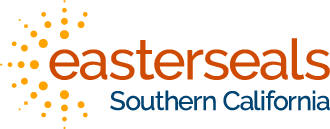 Employment SpecialistBob Hope Veterans Support Program San Diego CountyEasterseals Southern California is seeking an assertive, results-oriented, creative and self-motivated individual to provide employment support services to military veterans transitioning out of the service and into the civilian community to achieve meaningful employment.Duties:Provide each veteran employment seeker one-on-one, customized employment support to assist the veteran in achieving their unique definition of meaningful employment.Provide veteran clients support in: determining skills, interests and desires; translating military skills into understandable language; building and tailoring resumes; networking and communication skills; making connections with potential employers.Build relationships with a wide spectrum of employers to support employment opportunities for veteran clients.Establish a base of veteran resource providers and develop relationships to connect veteran clients and their families with resources beyond employment to support their transition from the military.Utilize personal network to connect with veterans.  Collaborate with the Bob Hope Veterans Support Program staff to determine opportunities for all veteran clients seeking employment support services.  Ability to travel throughout southern California to meet with veteran clients and employers.Minimum Qualifications:Established relationships with San Diego area veteran resource providers and experience in six or more of the following areas (priority given to veterans):Military serviceSuccessful work transition history  Demonstrated passion for helping othersEmployment support servicesVeteran community involvementPre-existing connections with a wide variety of San Diego area employers Business ownership or developmentDetailed administrative skills and record keepingSubmit a letter of interest, resume and salary history to:  Toni.Vivian@essc.org